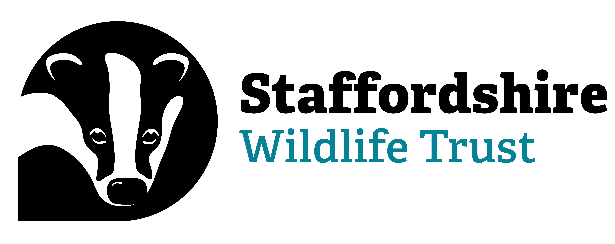 Imagine stepping out of your front door to birds singing and walking along streets full of flowers, or sharing locally-grown food with your neighbours in a community garden. Having nature on our doorsteps is not only good for our physical and mental health, but also helps us better connect to each other.If you want to make space for nature in your neighbourhood, tell us about your idea using this form and let us know how we can help.We know that people express themselves in different ways, so if you’d like to tell us about your idea in a different format, you can:Send us a video – you can use WeTransfer or WhatsApp to send the video to SueContact Sue by phone or WhatsApp on 07498 972878 to talk through your ideaAt the moment, this project is only open to people and local groups in the Common, Coton, Doxey and Castletown, Forebridge, Highfields and Western Downs, and Penkside, areas of Stafford. You can keep up to date with the Nextdoor Nature project here: 
https://www.staffs-wildlife.org.uk/nextdoor-nature-lottery-fund For help with this form, email Sue at s.kneill-boxley@staffs-wildlife.org.uk  or call 07498 972878About youYour groupYour idea Your needsPlease tick what you need help with. It doesn’t matter if you change your mind later.Send this form to Sue Kneill-Boxley by:Email: s.kneill-boxley@staffs-wildlife.org.uk Post: FAO Sue Kneill-Boxley
Staffordshire Wildlife Trust
The Wolseley Centre
Wolseley Bridge
ST17 0WTWhat happens next?A Community Organiser will get in touch with you within 2 to 4 weeks to talk about your idea further, so make sure you’ve filled in your contact details!Although we can’t promise to take every idea forward, if you tick this box to agree, we’ll keep your details for future projects. By sending this form, I agree to my details being shared with my local Wildlife Trust.NameEmailPhoneHow do you want us to get in touch?Do you have other needs we should know about? (ie. Preferred language of communication)Name of group (If you’re in one)Postcode of groupHow many people are in your group? Please tell us about them using the boxes on the right:Number of people:How many people are in your group? Please tell us about them using the boxes on the right:Ages:How many people are in your group? Please tell us about them using the boxes on the right:Ethnicities: Have any members of your group… Been employed by Staffordshire Wildlife TrustHave any members of your group… Been on a course run by Staffordshire Wildlife TrustHave any members of your group… Volunteered for Staffordshire Wildlife TrustHave any members of your group… Other (please provide details)Does your group have meetings? If your group has meetings, who sets them up and runs them?What does your group do, or want to do?You can add drawings, maps, links, or anything else to help explain how your idea will create space for nature.Please tell us what you’ve done so far (it doesn’t matter if you’re new)How do we get started? How do we get money or funding?How do we work with the council?How do we run an event?How do we get training?We’re not sure what we need but we want to make space for nature in our areaOther. Write it in the box:Other. Write it in the box: